Members wishing to apply to the USAF Honor Guard must:Scan all tabs and submit application electronically (electronic applications are preferred; if you cannot scan, see alternative in item 2)If you cannot scan, then prepare a Special Duty Application Package and mail Package to:
		USAF Honor GuardATTN: Recruiting50 Duncan Ave.Joint Base Anacostia-Bolling Washington D.C. 20032Notify USAF Honor Guard Recruiting Office that application has been submitted by e-mailing: 11og.hg.recruiting@us.af.milIf application does not follow instructions outlined above the applicant will be contacted with further instructions.Minimum Qualifications, All Applicants:1. Meet assignment quality control standard IAW AFI 36-2110, Assignments Quality Control, paragraph 2.40. http://www.e-publishing.af.mil/shared/media/epubs/AFI%2036-2110.pdf 2. Performance reports must show that the applicant has consistently demonstrated high standards of character, discretion, loyalty and performance.3.  Physical profile of 111121, Disqualifiers: history of shoulder, wrist, posture, back, knee, feet, joint or equilibrium problems.  4.  20/20 vision, or correctable via contact lenses.5. Must present impeccable military image and conform to exacting grooming standards; no shaving waivers.6. No fear of firearms or have a history of anxiety, emotional or nervous system disorders to include Post Traumatic Stress Disorder (PTSD). 7. Ability to speak clearly and distinctly with no speech impediment.8. Ability to lift 40lbs 9. Minimum height requirement for males is 5’ 10” and 5’ 6” for females. 	Maximum height is 6’6” for all members.10.  Have no conviction under the UCMJ during current enlistment.11.  Minimum "General" AQE score of 30.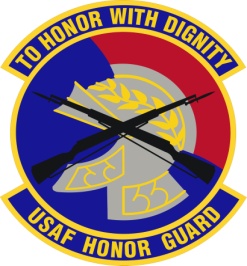 United States Air Force Honor Guard Application Instructions1st PgTable of Contents (print just this first page and enclose as the Table of Contents)Tab 1Letter of Recommendation from the CEM and one additional letter from someone of the applicant’s choice.  The letter from CEM must include the following statement; “I have verified no negative quality force indicators in the applicants record”Tab 2Copy of up-to-date Record Review from vMPF; choose “Record Review/Update” from the right menu, then select “View/Print All Pages” from the left menuTab 3In memorandum format, Personal Statement of why you are applying for a position with the United States Air Force Honor Guard (limit to one page).Tab 4Copies of five most recent Enlisted Performance ReportsTab 5Recent Report of Medical Examination (DD Form 2808), completed within 60 days of applicationTab 6Recent Physical Profile Serial Report (AF Form 422); indicate profile & height completed within 60 days of application (Height must be verified by a doctor)Tab 7Individual Fitness Report from your Unit Fitness Program Manager; most recent score must be no more than 12 months old and include your BMITab 8USAF Honor Guard – Authorization for Release of Information (available electronically at http://www.honorguard.af.mil/about-us/recruitingTab 9USAF Honor Guard – Presidential Support Program Questionnaire (available electronically at http://www.honorguard.af.mil/about-us/recruiting